 Dr. MANAS RANJAN MISHRA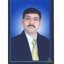  Dr. MANAS RANJAN MISHRAFather  : LINGARAJ MISHRAMother : GUNILATA MISHRAPermanent Address:At. Shanti Para.. ,Balangir, Dist. Balangir,Odisha, India-767002.Mobile: +919438643438Phone (Res):+916652250057Present Office Address:Manas Ranjan Mishra, Associate ProfessorGayatri College of Pharmacy, Jamadarpali, Sambalpur, Odisha, India-768200.Present Home AddressEC-1/42, S.R.I.T. Colony,Budharaja, Ainthapali, Sambalpur, Odisha, India-768004.e-mail:mishra053@gmail.comm_mishra2000@rediffmail.comPersonal Data:DOB:	08 MARCH, 1969.Sex:	MaleNationality:	IndianMarital Status:	MarriedHobbies: books, making friends, playing Electric Organ and Badminton.Strengths:Positive ThinkerLeadershipDecision MakingSelf confidence       Education:	Professional Qualification:Ph. D in Pharmacy, Submitted to Sambalpur University, Odisha, India-768019.M.PHARM (PHARMACOGNOSY) WITH 72.5% MARKSCollege:BIRLA INSTITUTE OF TECHNOLOGY, MESRA, , JHARKHAND-835215. (DEEMED UNIVERSITY)B. Pharm with an aggregate of 58.28% College:SRI JAYDEV COLLEGE OF PHARMACEUTICAL SCIENCES,        NAHARKANTA, BHUBANESWAR (ODISHA). Intermediate:GOVERNMENT COLLEGE, BHAWANIPATNA, KALAHANDI (ODISHA).C.H.S.E, Odisha.High School:DHARAMGARH HIGH SCHOOL, DHARAMGARH, KALAHANDI    (ODISHA)           H.S.E, Odisha.       Papers:Dusmanta Kumar Pradhan, Manas Ranjan Mishra et al., Ethno medicinal and therapeutic potential of Sida acuta Burm. F. IRJP 2013, 4(1): 88-92.Dusmanta Kumar Pradhan, Manas Ranjan Mishra et al., A Comprehensive Review Of Plants Used As Contraceptives. IJPSR, 2012; Vol. 4(1): 148-155.Dusmanta Kumar Pradhan, T.S. Dharamrajan, Manas Ranjan Mishra, Ashutosh Mishra. An Over-View of Microwave Oven in the Field of Synthetic Chemistry. IJRDPLS, 2012, 1 (2); 44-50.Chandan Das, Manas Ranjan Mishra et al., Hepatoprotective Herbal Medicine: A Review. IntRJPharmSci.2012; 03(01); 0001-12.Arnabaditya Mohanty, Manas Ranjan Mishra et al., Gastric Ulcer Healing Activity of Tecoma stans Leaf. IntRJPharmSci.2012; 03(01); 0038-39.D. K. Pradhan, Manas Ranjan Mishra et al., Phytochemical screening of the root of Sida acuta Burm. F. IntRJPharmSci.2012; 03(01); 0029-32M. R. Mishra, A. Mishra et al., Phytochemical screening of Scoparia dulcis L. (Scrophulariaceae). IntRJPharmSci.2012; 03(01); 0013-18.M. R. Mishra, R. K. Behera, S. Jha, A. K. Panda, A. Mishra, D. K. Pradhan & P. R. Choudary. A Brief Review on phytoconstituents and Ethnopharmacology of Scoparia dulcis Linn. (Scrophulariaceae). International Journal of Phytomedicine; 2011, 3; 422-438.Manas Ranjan Mishra, Ashutosh Mishra et al., Diuretic Activity of Alcoholic Extract of Musa sapientum L. Flower. Pharmacognosy Journal, 2011, 3(25), 91-93.Manas Ranjan Mishra, Ashutosh Mishra et al., “Antioxidant activity of Madhuhari churna”. International Journal of Pharmagenesis, 1(1), January-June 2010, pp. 13-19.Manas Ranjan Mishra, Ashutosh Mishra et al., In Vitro Anthelmintic Activity of Musa sapientum Linn. Flower. International Journal of Pharmagenesis 1(2), July-December 2010, pp. 161-163.Manas Ranjan Mishra, Ashutosh Mishra et al.,Anti-inflammatory and analgesic activity of Capparis zeylanica Linn. Natural Products: An Indian Journal Vol. 6, Issue 3, 2010.Ashutosh Mishra, Manas Ranjan Mishra et al. “Soluble Dietary Fiber: Clinical Nutrition Uses”. Scholars Research Library, Der Pharmacia Lettre, 2010, 2(5): 371-378.Ashutosh Mishra, Manas Ranjan Mishra et al., “Preliminary Pytochemical Screening and Wound Healing Activity of Andrographis Peniculata”. J. Chem. Pharm. Res., 2010, 2(4):649-654.Ashutosh Mishra, Manas Ranjan Mishra et al., “Analgesic And Anti-Inflammatory Effect of Ichnocarpus frutescens Plant Parts. Int. J. Ph. Sci., Sept-December 2009, Vol. 1, Issue 2.Ashutosh Mishra, Manas Ranjan Mishra et al., Phytochemical Screening of Ichnocarpus Frutescens Plant Parts. International Journal of Pharmacognosy and Phytochemical Research 2009; 1(1): 5-7.Ashutosh Mishra, Manas Ranjan Mishra et al.,. Energy Dispersive X-Ray Spectroscopy (EDX) Analysis of Ichnocarpus frutescens Plant Parts. Drug Invention Today 2009, 1(1).Manas Ranjan Mishra,  Ashutosh Mishra et al., Microscopical characterization of Scoparia dulcis linn. (Scrophulariaceae).  Ancient Science of Life (Accepted for publication).      Seminars:Phytochemical Evaluation of Cryptolepis buchanani Roem. & Schult. Leaf and Stem. IPC, Manipal 2010.Herbal Tea. OPC, TPC, Barpali, 2011 (Stood first in its category)A Review on Memory enhancing herbs and herbal Products. OPC, IPT, Salipur, 2012 (Stood second in its category)       Instrumental knowledge:Operated instruments like:Leica microscope.HPTLC.IR Spectrophotometer.UV spectrophotometer.       Practical performed:Isolation of phytoconstituents.Development of solvent system for phytoconstituents.Estimation of phytoconstituents by HPTLC.Herbal formulations like Tablets, creams and tooth paste.Tissue culture.        Present Status:Associate Professor, Department of Pharmacognosy, Gayatri College of Pharmacy, Jamadarpali, Sambalpur, Odisha, India-768200 since 16.08.2010.     Project :    One ICMR project of Rs. 25 lakhs is in the pipeline which is applied with Dr. A.Mishra.  Guide:       Dr. S. Jha,       Professor, Dept. of Pharmaceutical sciences B.I.T, Mesra.        Education:	Professional Qualification:Ph. D in Pharmacy, Submitted to Sambalpur University, Odisha, India-768019.M.PHARM (PHARMACOGNOSY) WITH 72.5% MARKSCollege:BIRLA INSTITUTE OF TECHNOLOGY, MESRA, , JHARKHAND-835215. (DEEMED UNIVERSITY)B. Pharm with an aggregate of 58.28% College:SRI JAYDEV COLLEGE OF PHARMACEUTICAL SCIENCES,        NAHARKANTA, BHUBANESWAR (ODISHA). Intermediate:GOVERNMENT COLLEGE, BHAWANIPATNA, KALAHANDI (ODISHA).C.H.S.E, Odisha.High School:DHARAMGARH HIGH SCHOOL, DHARAMGARH, KALAHANDI    (ODISHA)           H.S.E, Odisha.       Papers:Dusmanta Kumar Pradhan, Manas Ranjan Mishra et al., Ethno medicinal and therapeutic potential of Sida acuta Burm. F. IRJP 2013, 4(1): 88-92.Dusmanta Kumar Pradhan, Manas Ranjan Mishra et al., A Comprehensive Review Of Plants Used As Contraceptives. IJPSR, 2012; Vol. 4(1): 148-155.Dusmanta Kumar Pradhan, T.S. Dharamrajan, Manas Ranjan Mishra, Ashutosh Mishra. An Over-View of Microwave Oven in the Field of Synthetic Chemistry. IJRDPLS, 2012, 1 (2); 44-50.Chandan Das, Manas Ranjan Mishra et al., Hepatoprotective Herbal Medicine: A Review. IntRJPharmSci.2012; 03(01); 0001-12.Arnabaditya Mohanty, Manas Ranjan Mishra et al., Gastric Ulcer Healing Activity of Tecoma stans Leaf. IntRJPharmSci.2012; 03(01); 0038-39.D. K. Pradhan, Manas Ranjan Mishra et al., Phytochemical screening of the root of Sida acuta Burm. F. IntRJPharmSci.2012; 03(01); 0029-32M. R. Mishra, A. Mishra et al., Phytochemical screening of Scoparia dulcis L. (Scrophulariaceae). IntRJPharmSci.2012; 03(01); 0013-18.M. R. Mishra, R. K. Behera, S. Jha, A. K. Panda, A. Mishra, D. K. Pradhan & P. R. Choudary. A Brief Review on phytoconstituents and Ethnopharmacology of Scoparia dulcis Linn. (Scrophulariaceae). International Journal of Phytomedicine; 2011, 3; 422-438.Manas Ranjan Mishra, Ashutosh Mishra et al., Diuretic Activity of Alcoholic Extract of Musa sapientum L. Flower. Pharmacognosy Journal, 2011, 3(25), 91-93.Manas Ranjan Mishra, Ashutosh Mishra et al., “Antioxidant activity of Madhuhari churna”. International Journal of Pharmagenesis, 1(1), January-June 2010, pp. 13-19.Manas Ranjan Mishra, Ashutosh Mishra et al., In Vitro Anthelmintic Activity of Musa sapientum Linn. Flower. International Journal of Pharmagenesis 1(2), July-December 2010, pp. 161-163.Manas Ranjan Mishra, Ashutosh Mishra et al.,Anti-inflammatory and analgesic activity of Capparis zeylanica Linn. Natural Products: An Indian Journal Vol. 6, Issue 3, 2010.Ashutosh Mishra, Manas Ranjan Mishra et al. “Soluble Dietary Fiber: Clinical Nutrition Uses”. Scholars Research Library, Der Pharmacia Lettre, 2010, 2(5): 371-378.Ashutosh Mishra, Manas Ranjan Mishra et al., “Preliminary Pytochemical Screening and Wound Healing Activity of Andrographis Peniculata”. J. Chem. Pharm. Res., 2010, 2(4):649-654.Ashutosh Mishra, Manas Ranjan Mishra et al., “Analgesic And Anti-Inflammatory Effect of Ichnocarpus frutescens Plant Parts. Int. J. Ph. Sci., Sept-December 2009, Vol. 1, Issue 2.Ashutosh Mishra, Manas Ranjan Mishra et al., Phytochemical Screening of Ichnocarpus Frutescens Plant Parts. International Journal of Pharmacognosy and Phytochemical Research 2009; 1(1): 5-7.Ashutosh Mishra, Manas Ranjan Mishra et al.,. Energy Dispersive X-Ray Spectroscopy (EDX) Analysis of Ichnocarpus frutescens Plant Parts. Drug Invention Today 2009, 1(1).Manas Ranjan Mishra,  Ashutosh Mishra et al., Microscopical characterization of Scoparia dulcis linn. (Scrophulariaceae).  Ancient Science of Life (Accepted for publication).      Seminars:Phytochemical Evaluation of Cryptolepis buchanani Roem. & Schult. Leaf and Stem. IPC, Manipal 2010.Herbal Tea. OPC, TPC, Barpali, 2011 (Stood first in its category)A Review on Memory enhancing herbs and herbal Products. OPC, IPT, Salipur, 2012 (Stood second in its category)       Instrumental knowledge:Operated instruments like:Leica microscope.HPTLC.IR Spectrophotometer.UV spectrophotometer.       Practical performed:Isolation of phytoconstituents.Development of solvent system for phytoconstituents.Estimation of phytoconstituents by HPTLC.Herbal formulations like Tablets, creams and tooth paste.Tissue culture.        Present Status:Associate Professor, Department of Pharmacognosy, Gayatri College of Pharmacy, Jamadarpali, Sambalpur, Odisha, India-768200 since 16.08.2010.     Project :    One ICMR project of Rs. 25 lakhs is in the pipeline which is applied with Dr. A.Mishra.  Guide:       Dr. S. Jha,       Professor, Dept. of Pharmaceutical sciences B.I.T, Mesra.     Experience :Having 15 years of teaching experience (15 years at U.G level & 5 years in P.G level) in The Pharmaceutical College, Samaleswari Vihar, Tingipali, Barpali, Bargarh, Odisha, India-768029 from dt.14.09.1998-dt.14.08.2010. Presently working as Associate Professor in Gayatri College of Pharmacy, Sambalpur, Odisha, India-768200 since 16.08.2010. During the above tenure guided 17 M.Pharm and 25 B.Pharm students, managed academics and administration of certain areas. Apart from this I have got 4 years of Industrial experience in Hari Hara Pharmaceuticals Pvt. Ltd, Balangir, Odisha, India-767001 as Chemist.    Experience :Having 15 years of teaching experience (15 years at U.G level & 5 years in P.G level) in The Pharmaceutical College, Samaleswari Vihar, Tingipali, Barpali, Bargarh, Odisha, India-768029 from dt.14.09.1998-dt.14.08.2010. Presently working as Associate Professor in Gayatri College of Pharmacy, Sambalpur, Odisha, India-768200 since 16.08.2010. During the above tenure guided 17 M.Pharm and 25 B.Pharm students, managed academics and administration of certain areas. Apart from this I have got 4 years of Industrial experience in Hari Hara Pharmaceuticals Pvt. Ltd, Balangir, Odisha, India-767001 as Chemist.